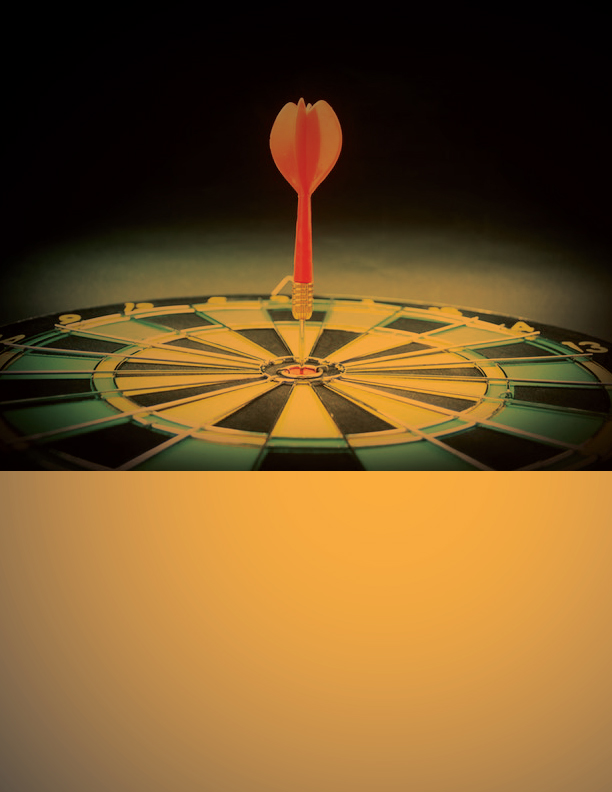 DevelopingGoalsFor Success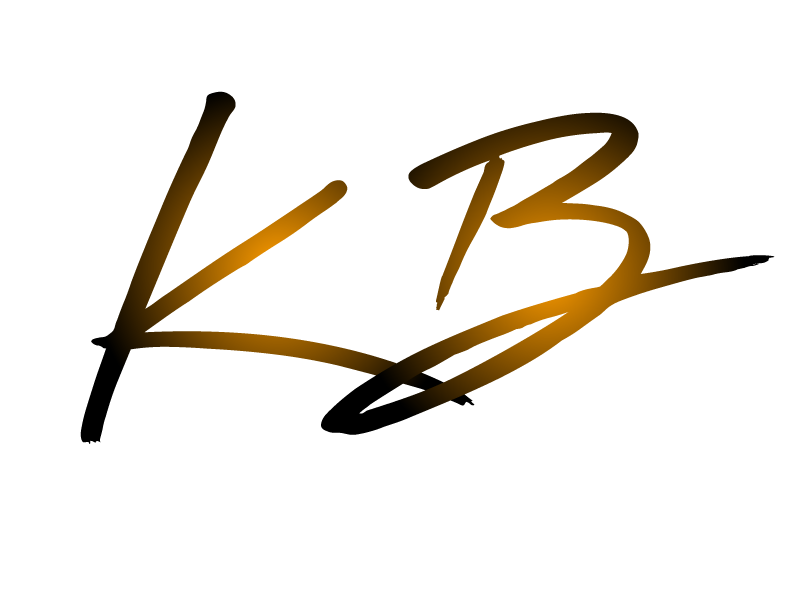 Although it might sound like it is simple and straightforward to set goals, few people create them in effective ways or in ways that are attainable. Here are some steps to take when setting goals so that you maximize your chances of achieving them.Make sure the goals are speciﬁc. Sometimes when people try to set goals for them- selves, they deﬁne the goals in overly general or vague ways. When a goal is vague or stated too broadly, it’s difﬁcult to know what aspect of the goal you’re aiming at, how long it will take to accomplish and what needs to be done to accomplish it. For example, stating, “I want to learn to cook Italian cuisine,”is more general and vague than stating, “I want to learn to make lasagna.”  The more speciﬁcally your goal is stated the more easily you can gauge what you need to do to achieve it, how long it might take and what the outcome is likely to be.Be realistic. Few things sabotage a person’s efforts more than when they set an unrealistic goal. Goals can be “unrealistic” in various ways, such as by being too large of a goal, one that cannot be achieved or one that is not achievable within a speciﬁed amount of time.  An example of a goal that is unrealistically large in anunrealistic period of time is that you will lose 50 pounds of weight within the next10 days so that you can look good for your high school reunion. Trying to make yourself likeable to everyone in the world is an example of a goal that cannot be realistically achieved.Plan the steps.  Many people are often frustrated by the process of setting goalsbecause they do not know how to get from “here” (where they are now in the begin- ning of the process) to “there” (at the end of the process and at theachievement ofthe goal). In order to get from here to there, the process looks like this:Set a goal that is speciﬁc and realisticWrite down the steps that are necessary to move from your current position(at the beginning of your goal) to your ﬁnal position (the achievement of the goal)Example:GOAL:“I want to get an Associate’s Degree in Criminal Justice within the next two years.”STEPS:Find a local school that offers the Associate’s Degree in Criminal JusticeFind a local school that offers such a degree within a two-year programFind out the costs for attending the schoolIdentify how you will pay for the classesRegister and pay for the coursesAttend the required classesStudy and earn a grade point average sufﬁcient for graduationDon’t give up for two years!So, use the above example as a template for your approach to setting goals and you   will increase your chances of accomplishing the goals you set